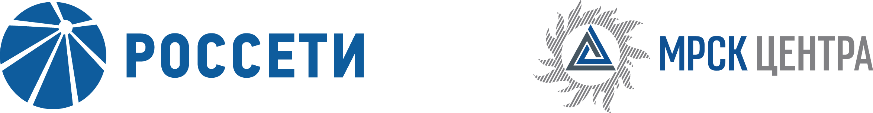 Уведомление №1об изменении условий извещения и конкурсной документации открытого одноэтапного конкурса без предварительного квалификационного отбора на право заключения Договора на поставку реклоузеров для нужд ПАО «МРСК Центра и Приволжья» (филиала «Ивэнерго»), (опубликовано на официальном сайте Российской Федерации для размещения информации о размещении заказов www.zakupki.gov.ru, копия публикации на электронной торговой площадке ПАО «Россети» www.b2b-mrsk.ru № 1007420 от 18.04.2018 года, а также на официальном сайте ПАО «МРСК Центра» www.mrsk-1.ru в разделе «Закупки)Организатор конкурса ПАО «МРСК Центра», расположенный по адресу: РФ, 127018, г. Москва, 2-я Ямская ул., д. 4, (контактное лицо: Циркова Людмила Валерьевна, контактные телефоны - (495) 747-92-92 (доб. 3203), на основании протокола от 28.04.2018 года №0055-ЦиП-18-1 вносит изменения в извещение и конкурсную документацию открытого одноэтапного конкурса без предварительного квалификационного отбора на право заключения Договора на поставку реклоузеров для нужд ПАО «МРСК Центра и Приволжья» (филиала «Ивэнерго»).Внести изменения в техническое задание на право заключения Договора на поставку реклоузеров для нужд ПАО «МРСК Центра и Приволжья» (филиала «Ивэнерго») приложение №1 к конкурсной документации и изложить в редакции приложения №1 к данному уведомлению.Внести изменения в текст извещения и конкурсную документацию и изложить в следующей редакции:Дата окончания подачи заявок: Вскрытие конвертов с заявками состоится «14» мая 2018 года в 12:00 по московскому времени.Пункт 3.6.1.1 Конкурсной документации: «…Заявки на ЭТП могут быть поданы до 12 часов 00 минут «14» мая 2018года …»Примечание:По отношению к исходной редакции извещения и конкурсной документации открытого одноэтапного конкурса без предварительного квалификационного отбора на право заключения Договора на поставку реклоузеров для нужд ПАО «МРСК Центра и Приволжья» (филиала «Ивэнерго») внесены следующие изменения:изменен крайний срок подачи конкурсных заявок.	В части, не затронутой настоящим уведомлением, Участники руководствуются извещением и конкурсной документацией открытого одноэтапного конкурса без предварительного квалификационного отбора на право заключения Договора на поставку реклоузеров для нужд ПАО «МРСК Центра и Приволжья» (филиала «Ивэнерго»), (опубликовано на официальном сайте Российской Федерации для размещения информации о размещении заказов www.zakupki.gov.ru, копия публикации на электронной торговой площадке ПАО «Россети» www.b2b-mrsk.ru  №1007420 от 18.04.2018 года, а также на официальном сайте ПАО «МРСК Центра» www.mrsk-1.ru в разделе «Закупки).Заместитель генерального директорапо инвестиционной деятельности ПАО «МРСК Центра» – управляющей организации ПАО «МРСК Центра и Приволжья»	Д.В. Скляров